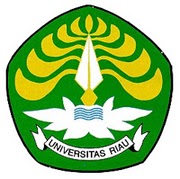 PRAKATAMulai tahun 2012 sampai saat ini, FKIP Universitas Riau telah mengalokasikan dana kegiatan penelitian dan pengabdian pada masyarakat melalui skema dana PNBP atau BOPTN dengan kegiatan bersifat swakelola. Kegiatan ini bertujuan untuk meningkatkan kualitas dan partisipasi dosen FKIP UR dalam bidang penelitian dan pengabdian kepada masyarakat serta publikasi ilmiah. Disamping itu, kegiatan ini juga diharapkan dapat mendorong para dosen di lingkungan FKIP Universitas Riau  untuk bersaing memperebutkan dana hibah penelitian yang lebih besar di tingkat universitas dan nasional, serta dapat membantu mahasiswa FKIP UR dalam penyelesaian tugas akhirnya. Untuk tahun 2018, FKIP Universitas Riau kembali membuka kesempatan kepada para dosen untuk mengajukan usul penelitian pada 4 skim yang ditawarkan yaitu skim penelitian unggulan, penelitian dosen, perbaikan pembelajaran, dan penelitian strategis fakultas. Persyaratan, mekanisme,  format usulan dan format laporan penelitian mengacu pada Buku Panduan Pengelolaan Penelitian dan PKM FKIP Universitas Riau Tahun 2018.  Kami mengharapkan kualitas dan tingkat partisipasi dosen FKIP UR dalam kegiatan penelitian dan PKM tahun ini lebih baik dari tahun-tahun sebelumnya, serta dapat melibatkan lebih banyak mahasiswa dalam menyelesaikan tugas akhir mereka.  Pekanbaru, 1 Februari 2018Dekan,Prof. Dr. H. M. Nur Mustafa, M.PdNIP.196010131986031002DAFTAR ISIBAB 1KETENTUAN UMUM1.1	PERSYARATAN UMUMPenelitian dan PKM dalam bidang kependidikan untuk mendukung pencapaian visi, misi dan tujuan FKIP UR.Pengusul adalah dosen tetap FKIP Universitas Riau yang sedang aktif.Dosen pengusul hanya dapat mengusulkan 1 judul kegiatan baik penelitian maupun PKM sebagai ketua dan 1 judul kegiatan sebagai anggota, atau sebagai anggota untuk 2 judul kegiatan.Ketua pengusul tidak sedang menerima hibah penelitian/PKM dari LPPM URPengusul telah memenuhi kewajiban sebagai penerima hibah penelitian/PKM tahun sebelumnya. Penelitian/PKM yang diusulkan bukan merupakan karya orang lain.Proposal penelitian dan PKM tidak dapat didanai melalui skema dana FKIP UNRI tahun 2018 apabila ketua peneliti/ketua pengabdi telah memperoleh dana kegiatan dari LPPM UNRI tahun 2018 1.2	PENJADUALAN KEGIATAN 1.3	TAGIHAN KEGIATANTagihan Kegiatan PenelitianDosen yang telah melaksanakan kegiatan penelitian diwajibkan menyerahkan tagihan penelitian ke sekretariat kegiatan penelitian dan PKM FKIP UNRI sebelum berakhir kontrak penelitian. Tagihan tersebut berupa:Laporan penelitianLuaran penelitianFotokopi sertifikat seminar hasil penelitian FKIP UNRITagihan Kegiatan PKMDosen yang telah melaksanakan kegiatan PKM diwajibkan menyerahkan tagihan kegiatan ke sekretariat kegiatan penelitian dan PKM FKIP UNRI sebelum berakhir kontrak kegiatan PKM. Tagihan tersebut berupa:Laporan Kegiatan PKM.Fotokopi sertifikat seminar hasil PKM FKIP UNRI.BAB 2KEGIATAN PENELITIAN 2.1	PENELITIAN UNGGULAN FKIPTujuan Skim Penelitian ini bertujuan untuk menghasilkan inovasi tepat guna dalam menyelesaikan permasalahan pendidikan. Inovasi tersebut dapat berupa pengembangan strategi pembelajaran, pengembangan media pembelajaran, model, prototype, system, kebijakan, serta rekayasa pendidikan lainnya dalam skala yang terbatas.  Dengan demikian skim penelitian ini diharapkan dapat mendorong dosen untuk mampu bersaing dalam merebut dana hibah penelitian nasional yang lebih besar yang dikelola/difasilitasi oleh Lembaga Penelitian dan Pengabdian kepada Masyarakat (LPPM) Universitas Riau atau oleh pihak lainnya. Persyaratan PengusulTim peneliti terdiri dari ketua peneliti dan sekurang-kurangnya satu orang dosen sebagai anggota penelitian.Ketua tim peneliti adalah dosen dengan jabatan guru besar, dosen bergelar Doktor dengan jabatan sekurang-kurangnya assisten ahli, atau dosen bergelar Magister dengan jabatan fungsional sekurang-kurangnya lektor kepala.Anggota tim penelitian sekurang-kurangnya mempunyai jabatan assisten ahliMelibatkan sedikitnya satu orang mahasiswa S1 atau mahasiswa S2 FKIP Universitas Riau untuk membantu penyelesaian tugas akhirnya.Luaran Artikel yang siap dipublikasikan ke dalam Jurnal Ilmiah Nasional Terakreditasi/Internasional Prosiding seminar nasional/Internasional yang dilaksanakan oleh FKIP Universitas RiauModul/model/prototype/alat peraga pendidikan/media IT interaktif/e-learning/dll., sesuai dengan tujuan penelitian masing-masingLaporan penelitianDana Penelitian dan Komponen PembiayaanDana Penelitian Unggulan maksimum Rp 15.000.000 perjudul, dengan komponen pembiayaan :2.2	PENELITIAN DOSEN MUDA FKIPTujuanSkim penelitian ini bertujuan mendorong dosen untuk senantiasa mengembangkan ide dan kreatifitas dalam meningkatkan mutu pendidikan melalui penelitian. Diharapkan dari penelitian ini, dosen dapat meningkatkan kuantitas dan kualitas baik penelitian, maupun publikasi ilmiah, serta mampu bersaing untuk mendapatkan dana hibah penelitian tingkat universitas dan nasional yang lebih besar, seperti hibah penelitian yang dikelola/difasilitasi oleh Lembaga Penelitian dan Pengabdian kepada Masyarakat (LPPM) Universitas Riau.  Persyaratan PengusulTim peneliti terdiri dari ketua penelitian dan sekurang-kurangnya 1 orang anggota penelitian.Ketua tim peneliti adalah dosen bergelar Magister dengan jabatan lektro dan assisten ahli. Anggota tim peneliti dapat berasal dari dosen CPNS dan dosen tetap fakultas yang memiliki NIDN/NIDK/NUPN. Melibatkan sedikitnya satu orang mahasiswa untuk penyelesaian tugas akhirnya.Luaran (out put)Artikel yang siap untuk dipublikasikan ke Jurnal Ilmiah Nasional/InternasionalProsiding seminar nasional/internasional yang diselenggarakan oleh FKIP UNRIModul/model/prototype/alat peraga pendidikan/media IT interaktif/e-learning/dll., jika adaLaporan penelitianDana Penelitian dan Komponen PembiayaanDana Penelitian Dosen Muda FKIP maksimum Rp 8.000.000 perjudul, dengan komponen pembiayaan :2.3	PENELITIAN PERBAIKAN PEMBELAJARAN FKIPTujuan Skim penelitian ini bertujuan untuk menghasilkan inovasi tepat guna dalam meningkatkan mutu proses pembelajaran. Inovasi tersebut dapat berupa pengembangan atau perbaikan:  strategi pembelajaran (metode, pendekatan model), media pembelajaran, maupun sistem evaluasi untuk meningkatkan kualitas pembelajaran pada mata kuliah yang diampu peneliti sehingga diharapkan dapat meningkatkan kualitas lulusan.   Persyaratan PengusulTim peneliti dapat terdiri dari hanya satu orang peneliti, atau sebanyak-banyaknya 2 peneliti yang sebidang ilmu (ketua dan anggota penelitian).Ketua peneliti sekurang-kurangnya berjabatan assisten ahli.Anggota penelitian dapat berasal dari dosen PNS/CPNS yang belum fungsional serta dosen tetap fakultas yang mempunyai NIDK/NUPN.Penelitian dilakukan pada mata kuliah yang diampu oleh ketua peneliti.Luaran (out put)Artikel yang siap untuk dipublikasikan ke Jurnal Ilmiah Nasional/InternasionalProsiding seminar nasional/internasional yang diselenggarakan oleh FKIP UNRIModul/perangkat pembelajaran/media yang inovatif, sesuai dengan tujuan penelitian.Laporan penelitianDana Penelitian dan Komponen PembiayaanDana penelitian perbaikan pembelajaran maksimum Rp 7.000.000 perjudul usulan dengan komponen pembiayaan :2.5	SISTEMATIKA DAN FORMAT PENULISAN Sistematika proposal dan laporan penelitian dan PKM dana FKIP Universitas Riau tahun 2018 disesuaikan dengan format yang dikeluarkan LPPM Universitas Riau untuk sumber dana PNBP. Sistematika Proposal PenelitianHalaman JudulRingkasan Rencana PenelitianIdentitas Anggota Kegiatan PenelitianDaftar IsiDaftar Lampiran (jika ada)A. LATAR BELAKANG PENELITIAN (SUMBER IDE)B. PERUMUSAN MASALAHC. MAKSUD DAN TUJUAN PENELITIAND. LUARAN/MANFAAT PENELITIANE. TINJAUAN PUSTAKA (disesuaikan dengan kebutuhan)1. Teori yang relevan2. Penelitian terdahulu (rekam jejak penelitian yang relevan)3. Kerangka Pemikiran4. dstF. METODE PENELITIAN (BAHAN dan METODE) (disesuaikan dengan kebutuhan)1. Lokasi dan Waktu Penelitian2. Cara Penentuan Ukuran Sampel (jika perlu, disesuaikan)3. Jenis dan Sumber Data4. Teknik Pengumpulan Data5. Teknik Analsisi Data atau Rancangan Pengujian Hipotesis (jika pakai hipótesis)6. dst (disesuaikan dengan kebutuhan)G. JADWAL KEGIATAN (disesuaikan)H. REKAPITULASI BIAYA I. SUSUNAN ORGANISASI DAN PEMBAGIAN TUGAS TIM PENELITI J. JUSTIFIKASI ANGGARAN PENELITIAN K. LAMPIRAN (Jika perlu)Catatan: Ringkasan Anggaran Biaya yang diajukan setiap tahunHonorarium untuk pelaksana, petugas laboratorium, pengumpul data, pengolah data, penganalisis data, honor operator, dan honor pembuat sistem (maksimum 30% dan dibayarkan sesuai ketentuan).Pembelian bahan habis pakai untuk ATK, fotocopy, surat menyurat, penyusunan laporan, cetak, penjilidan laporan, persiapan publikasi, pulsa, internet, bahan laboratorium (maksimum 60%)Perjalanan untuk biaya survei/sampling data, seminar/workshop, biaya akomodasi-konsumsi, perdiem/lumpsum, transport (maksimum 40%)Sewa untuk peralatan/mesin/ruang laboratorium, kendaraan, kebun percobaan, peralatan penunjang penelitian lainnya (maksimum 40%)(adopsi dari LPPM UNRI) Format Penulisan Proposal Penelitian Proposal diketik menggunakan huruf Times New Roman/12, 1 spasi pada kertas A4 dan margin atas-bawah-kiri-kanan : 4-3-4-3 cm.Jumlah halaman usulan : 10-15 halaman, tidak termasuk lembar pengesahan dan lampiran. Lampiran tidak melebihi 10 halaman.Sampul/halaman judul dan Lembar pengesahan harus mengikuti format yang diberikan dan lembar pengesahan harus ditandatangani.Usulan dijilid plastik transparan, bening tak berwarna.Usulan diserahkan ke sekretariat penelitian sebanyak rangkap 3.Format  Sampul/Halaman Judul  dan Lembaran Pengesahan Proposal PenelitianFormat sampul/halaman judul dan lembar pengesahan proposal penelitian adalah sebagai berikut.Sampul/Halaman Judul Proposal PenelitianHalaman Pengesahan Proposal PenelitianSistematika Penulisan Laporan Hasil Penelitian Bagian Awal, yang berisi:Halaman JudulHalaman Ringkasan PenelitianHalaman Kata PengantarHalaman Daftar IsiHalaman Daftar Tabel (jika ada)Halaman Daftar Gambar (jika ada)Halaman Daftar Lampiran (jika ada)Bagian Inti, yang berisi :BAB I. PENDAHULUAN1.1 Latar Belakang Penelitian1.2 Perumusan Masalah1.3 Maksud dan Tujuan Penelitian1.4 Luaran/Manfaat PenelitianBAB II. TINJAUAN PUSTAKA (disesuaikan dengan kebutuhan)2.1 Teori yang relevan2.1 Penelitian terdahulu (rekam jejak penelitian yang relevan)2.2 Kerangka Pemikiran2.3 dstBAB III. METODE PENELITIAN (BAHAN dan METODE)3.1 Lokasi dan Waktu Penelitian3.2 Cara Penentuan Ukuran Sampel (jika perlu, disesuaikan)3.3 Jenis dan Sumber Data3.4 Teknik Pengumpulan Data3.5 Teknik Analsisi Data atau Rancangan Pengujian Hipotesis (jika pakai hipótesis)3.6 dst (disesuaikan dengan kebutuhan)BAB IV. KEADAAN UMUM TEMPAT/DAERAH PENELITIAN   (untuk survei/jika perlu)BAB V. HASIL PENELITIAN DAN PEMBAHASAN           (subpokok bahasan disesuaikan)BAB VI. KESIMPULAN DAN SARANKesimpulan dan SaranDAFTAR PUSTAKALAMPIRAN- Data-data pendukung - Dokumentasi- Laporan penggunaan dana kegiatan dan bukti fizik - Bukti luaran : Artikel, fotokopi sertifikat seminar publikasi dan hasil penelitianCatatan: - Bab III disesuaikan dengan kebutuhan penelitiRingkasan Kegiatan PenelitianSetiap kegiatan penelitian/pengabdian harus dibuatkan ringkasannya. Ringkasan bertujuanuntuk memberikan informasi secara cepat kepada si pembaca. Ringkasan kegiatan penelitian berisiintisari secara keseluruhan kegiatan diketik 1 spasi maksimal 2 halaman yang terdiri dari: latarbelakang, masalah, tujuan, metode, dan hasil yang dicapai.(adaptasi dari LPPM)Format Penulisan Laporan Hasil  Penelitian Laporan hasil penelitian diketik menggunakan huruf Times New Roman/12, 1 spasi pada kertas A4 dan margin atas-bawah-kiri-kanan : 4-3-4-3 cm.Jumlah halaman laporan penelitian : 15-25 halaman, tidak termasuk lembar pengesahan dan lampiran. Lampiran tidak melebihi 10 halaman.Sampul/halaman judul dan Lembar pengesahan harus mengikuti format yang diberikan dan lembar pengesahan harus ditandatangani.Laporan penelitian dijilid dengan sampul warna biru.Format  Sampul/Halaman Judul  dan Lembaran Pengesahan Laporan Hasil PenelitianFormat sampul/halaman judul dan lembar pengesahan laporan hasil penelitian adalah sebagai berikut.Sampul/Halaman Judul Laporan Hasil  PenelitianHalaman Pengesahan Laporan Hasil PenelitianSistematika dan Format Artikel PublikasiArtikel ditulis mengikuti format artikel ilmiah yang pada umumnya dapat terdiri dari:Judul, nama peneliti tanpa gelar, institusi dan emailAbstrak dan kata kunci, dibuat dua versi :Bahasa Inggris dan Bahasa Indonesia, kecuali artikel berbahasa Inggris (untuk penelitian strategis FKIP)Pendahuluan, dapat terdiri dari: latarbelakang, pernyataan masalah, rumusan masalah, tujuan dan manfaat penelitian.Tinjauan Pustaka (jika perlu), kajian pustaka dari berbagai sumber terutama jurnal terbaru yang mendukung penelitian.Metode, dapat terdiri dari: rancangan penelitian, populasi dan sampel atau subjek penelitian, alat dan bahan, instrumen penelitian, teknik pengumpulan dan teknik analisis data.Hasil dan Pembahasan, menyajikan hasil penelitian dalam bentuk tabel, grafik, gambar dan pembahasan terhadap hasil atau temuan tersebut.Kesimpulan, menyajikan pemaknaan secara terpadu terhadap semua dapatan kajian sesuai dengan permasalahan serta rekomendasi.Daftar Pustaka, diutamakan sumber bacaan terbaru dan primer. Daftar pustaka terdiri dari minimal 10 sumber bacaan dan setidaknya 5 diantaranya  merupakan jurnal/prosiding internasional.Jumlah halaman artikel : 10-15 halaman 1,5 spasi (kecuali abstrak 1 spasi) tidak termasuk abstrak dan daftar pustaka, font times new roman 12.  BAB 3KEGIATAN PENGABDIAN KEPADA MASYARAKAT3.1    PENDAHULUANKegiatan pengabdian pada masyarakat FKIP Universitas Riau difokuskan pada implementasi hasil-hasil penelitian kependidikan dan atau implementasi inovasi-inovasi pembelajaran di tengah-tengah masyarakat di desa atau di kecamatan yang ada di Provinsi Riau yang memerlukan bantuan teknis kependidikan tertentu dari para akademisi LPTK. Oleh karena itulah, kegiatan pengabdian pada masyarakat ini haruslah berorientasi pada kebutuhan masyarakat di lokasi yang menjadi sasaran. Sasaran utama kegiatan ini adalah guru, baik guru PAUD, SD, SMP dan SMA atau sederajat, serta masyarakat atau kelompok masyarakat dalam pendidikan non formal lainnya yang ada di daerah.Secara umum kegiatan ini bertujuan meningkatkan kualitas pendidikan dan meningkatkan kontribusi FKIP UR dalam masyarakat dalam memecahkan permasalahan, meningkatkan pemahaman dan keterampilan dalam bidang kependidikan (formal maupun non formal) tertentu yang menjadi permasalahan di daerah.Kegiatan pengabdian dosen FKIP UR tahun 2018 ini mengikuti pola yang sama dengan kegiatan pada tahun sebelumnya yaitu berbasis program studi yang ada di lingkungan FKIP. Setiap program studi melaksanakan beberapa kegiatan pengabdian yang berbeda yang difokuskan pada satu kecamatan di luar kota Pekanbaru. Sentralisasi kegiatan pada satu kecamatan tertentu ini bertujuan agar :  partisipasi program studi lebih dirasakan oleh masyarakat, melibatkan lebih banyak dosen yang turun secara bersama-sama ke daerah, pemanfaatan dana kegiatan lebih efektif dan efisien, kegiatan mudah dikontrol, efisien dari aspek penyediaan tempat dan peserta kegiatan, lebih mudah melakukan koordinasi dengan pengelola daerah, dapat menjaring berbagai persoalan yang relevan dengan keilmuan program studi serta alumni dan dapat memperkenalkan program studinya masing-masing.3.2    KETENTUAN PROPOSAL PKMProgram studi dapat mengajukan maksimum 3 judul proposal kegiatan yang diusulkan oleh kelompok dosen program studi bersangkutan.Program studi memfokuskan semua kegiatan pengabdian pada satu kecamatan dengan sasaran berbeda. Pada Judul proposal harus dicantumkan lokasi yang menjadi target kegiatan.Jumlah dosen dalam kelompok pengusul sekurang-kurangnya 3 orang dan tidak lebih dari 5 orang dosen.Ketua pengabdi adalah dosen dengan jabatan sekurang-kurangnya assisten ahli dan anggota kegiatan lainnya dapat berasal dari dosen tetap FKIP yang mempunyai NIDK/NUPN.Ketua pengusul hanya dibolehkan mengusulkan 1 judul proposal sebagai ketua dan 1 judul sebagai anggota,  sedangkan untuk anggota pengusul hanya diperbolehkan menjadi anggota pada sebanyak – banyaknya 2 judul proposal.Proposal kegiatan yang dapat didanai adalah proposal yang lolos seleksi berdasarkan penilaian reviewer.Dana kegiatan yang diusulkan  maksimum Rp. 5.000.000 untuk tiap proposal dengan ketentuan penggunaan dana :  bahan habis pakai, transportasi dan penginapan, konsumsi,  dokumentasi, dan publikasi.	3.3    SISTEMATIKA DAN FORMAT PENULISANSistematika Penulisan Proposal PKMSampul/CoverHalaman Pengesahan (Contoh terlampir)Ringkasan Rencana Kegiatan PengabdianIdentitas Anggota Kegiatan Pengabdian (Contoh terlampir)Daftar IsiDaftar Lampiran (jika ada)A. ANALISIS SITUASI B. IDENTIFIKASI DAN PERUMUSAN MASALAHC. TUJUAN KEGIATAN PENGABDIAN D. MANFAAT KEGIATAN E. MASYARAKAT SASARAN F. TINJAUAN PUSTAKA (disesuaikan) G. METODE PENERAPAN (disesuaikan) H. JADWAL KEGIATAN (disesuaikan) J. SUSUNAN ORGANISASI DAN PEMBAGIAN TUGAS TIM PENELITIK. JUSTIFIKASI ANGGARAN PENELITIANL. LAMPIRAN (Jika perlu)Format Penulisan Proposal PKM Proposal diketik menggunakan huruf Times New Roman/12, 1 spasi pada kertas A4 dan margin atas-bawah-kiri-kanan : 4-3-4-3 cm.Jumlah halaman proposal : 10-15 halaman, tidak termasuk lembar pengesahan dan lampiran. Lampiran tidak melebihi 10 halaman.Sampul/halaman judul dan Lembar pengesahan harus mengikuti format yang diberikan dan lembar pengesahan harus ditandatangani.Usulan dijilid plastik transparan, bening tak berwarna.Format  Sampul/Halaman Judul  dan Lembaran Pengesahan Proposal PKMFormat sampul/halaman judul dan lembar pengesahan proposal PKM adalah sebagai berikut.Sampul/Halaman Judul Proposal PKMHalaman Pengesahan Proposal PKMSistematika Penulisan Laporan Hasil PKMBagian awal:Sampul/Cover Pengesahan Kegiatan Pengabdian (Contoh terlampir) Ringkasan Kegiatan Pengabdian Identitas Anggota Kegiatan Pengabdian (Contoh terlampir) Kata Pengantar Daftar Isi Daftar Lampiran (jika ada)Bagian inti: BAB I. PENDAHULUAN  ............................................................................................ 1.1 Analisis Situasi   ..................................................................................... 1.2 Identifikasi Dan Perumusan Masalah   ...................................................   1.3 Tujuan Kegiatan Pengabdian  ................................................................   1.4 Manfaat Kegiatan   .................................................................................   1.5 Masyarakat Sasaran   ............................................................................   BAB II. TINJAUAN PUSTAKA  (disesuaikan)  .............................................................   2.1 Tinjauan Teoritis (Hasil-hasil Riset Sebelumnya) ...................................   2.2 Kerangka Pemikiran Kegiatan  ...............................................................BAB III. METODE PENERAPAN (disesuaikan)  ...........................................................   3.1 Langkah-langkah Kegiatan  ...................................................................   3.2 Teknik Penyelesaian Masalah   ..............................................................   3.3 Dst   .......................................................................................................   3.4 Alat Ukur Ketercapaian   ........................................................................BAB IV. HASIL DAN KETERCAPAIAN SASARAN (disesuaikan)  ................................   4.1 Gambaran Umum Masyarakat Sasaran .................................................   4.2 Potensi Pengembangan (Pemberdayaan) Masyarakat   ........................ 4.3 Solusi Pengembangan (Pemberdayaan)  Masyarakat   .......................... 4.4 Tingkat Ketercapaian Sasaran Program   ............................................... 4.5 Dst   ....................................................................................................... BAB V. PENUTUP ..................................................................................................   5.1 Kesimpulan   ..........................................................................................    5.2 Rekomendasi   .......................................................................................   LAMPIRAN (Data Pendukung)  ................................................................................ Data-data  Pendukung 1-      dokumentasi kegiatan-      Laporan penggunaan dana dan bukti fisikFormat Penulisan Laporan Hasil  PKMLaporan hasil kegiatan PKM diketik menggunakan huruf Times New Roman/12, 1 spasi pada kertas A4 dan margin atas-bawah-kiri-kanan : 4-3-4-3 cm.Jumlah halaman laporan penelitian : 15 - 25 halaman, tidak termasuk lembar pengesahan dan lampiran. Lampiran tidak melebihi 20 halaman.Sampul/halaman judul dan Lembar pengesahan harus mengikuti format yang diberikan dan lembar pengesahan harus ditandatangani.Laporan hasil PKM dijilid dengan sampul warna hijau toska.Format  Sampul/Halaman Judul  dan Lembaran Pengesahan Laporan Hasil PKMFormat sampul/halaman judul dan lembar pengesahan laporan hasil PKM adalah sebagai berikut.Sampul/Halaman Judul Laporan Hasil  PKMHalaman Pengesahan Proposal PKM3.4   MEKANISME PENGAJUAN PROPOSAL PKM BERBASIS PRODIProgram Studi menetapkan kecamatan sasaran dan menginventaris kegiatan-kegiatan PKM yang dapat dilakukan sesuai dengan kebutuhan sasaran dan keilmuan program studi.  Selanjutnya membentuk kelompok-kelompok dosen yang akan menyusun proposal kegiatan untuk diajukan.  Meskipun proposal kegiatan dibuat oleh masing-masing kelompok dosen, tetapi pengajuannya ke Fakultas dilakukan secara kolektif oleh Program Studi.  Alur pengajuan proposal adalah sebagai berikut. Petugas penerima proposal hanya menerima proposal yang diusulkan secara kolektif oleh Program Studinya berdasarkan surat pengantar ketua program studi. Proposal diserahkan ke petugas penerima sebanyak 3 rangkap. Proposal yang tidak memenuhi ketentuan tidak akan diteruskan ke reviewer.3.5    FORMAT SERTIFIKAT KEGIATAN PKMSertifikat kegiatan dibuat oleh pelaksana kegiatan dan diberikan kepada pihak-pihak yang berhak menerimanya.  Untuk keabsahan dan penyeragaman, maka sertifikat pengabdian pada masyarakat FKIP UR dibuat di atas kertas berukuran A4 dengan orientasi landscape (melintang) dengan format sebagai berikut:BAB 4KEGIATAN PENELITIAN DAN PKM SKEMA DANA MANDIRITujuanPenelitian dan PKM dengan skema dana mandiri bertujuan untuk menghasilkan produk penelitian mulai dari kajian-kajian awal sampai pada inovasi-inovasi yang bermanfaat pada bidang keguruan dan pendidikan serta pemanfataannya di masyarakat. Persyaratan Bagi dosen FKIP Universitas Riau  yang proposal penelitian atau PKM  belum dapat didanai, dan atau dosen yang dengan sengaja ingin melaksanakan kegiatan penelitian dan PKM dengan dana mandiri, maka kegiatan dengan skema dana mandiri dapat dilakukan dengan ketentuan,Penelitian atau PKM relevan dengan bidang keguruan dan pendidikanKetua tim tidak mendapatkan pendanaan dari FKIP UR maupun LPPMTim peneliti/pengabdi adalah dosen tetap FKIP UR (NIDN/NIDK)Anggota tim peneliti maksimum 2 orang, dan 3 orang untuk tim PKMMaksimum 1 penelitian mandiri sebagai ketua dan sebagai anggota dalam satu tahun begitu juga untuk kegiatan PKMPenelitian dapat melibatkan mahasiswa S1/S2 FKIP UR maksimum 2 orangJangka waktu penelitian minimum 4 bulan, dan maksimum 10 bulan. Jangka waktu PKM minimum 2 bulan, maksimum 4 bulan.Mendapatkan pengesahan dan surat tugas dari pimpinan fakultas.Luaran Penelitian ini diharapkan menghasilkan luaran: Artikel yang siap dipublikasikan ke dalam Prosiding/Jurnal Ilmiah.Prosing seminar nasional/Internasional yang didanai FKIP UNRILaporan penelitianSistematika dan Format Penulisan Menyesuaikan dengan Sistematikan dan Format Penulisan Proposal atau laporan hasil Penelitian yang didanai.PRAKATADAFTAR ISIBAB 1             KETENTUAN UMUM11.1   Persyaratan Umum11.2   Penjadualan Kegiatan11.3   Tagihan Kegiatan2BAB 2             KEGIATAN PENELITIAN FKIP UR32.1   Penelitian Unggulan FKIP32.2   Penelitian Dosen FKIP42.3   Penelitian Perbaikan Pembelajaran FKIP52.4   Sistematika dan Format Penulisan6BAB 3            KEGIATAN PENGABDIAN KEPADA MASYARAKAT FKIP UR153.1   Pendahuluan153.2   Ketentuan Proposal PKM153.3   Sistematikan dan Format Penulisan163.5   Mekanisme Pengajuan Proposal PKM Berbasis Prodi23   3.6  Format Sertifikat Kegiatan PKM24BAB 4             KEGIATAN PENELITIAN DAN PKM SKEMA DANA MANDIRI25  4.1  Tujuan 25  4.2   Persyaratan25  4.3   Luaran25  4.4   Sistematika dan Format Penulisan25NoKegiatanTanggal1Pengumuman dan Penerimaan Proposal Sdr. Widodo, S.Pd/Sahlan, S.Pd1 – 28 Februari 20182Seleksi dan Pengumuman Hasil5 - 28 Maret 20183Kontrak dan Pencairan Dana Tahap-1	2 – 6 April 20184Pelaksanaan kegiatan pengabdian2 April – 28 September 20185Seminar Hasil Kegiatan17 – 21 September 20186Penyerahan Laporan dan Pencairan Dana Tahap-224 – 28 September 2018NoKomponen  PembiayaanBatasan 1Bahan habis pakai dan peralatan(30-60)%2Honorarium pelaksanaan (observer, penganalisis data, pengolah data, operator, dll)Maks 30%3PeralatanMaks. 30%4Lain-lain (publikasi, seminar, laporan)Maks. 15%NoKomponen  PembiayaanBatasan Pengeluaran1Bahan habis pakai dan peralatan(30-60)%2Honorarium pelaksanaan (observer, penganalisis data, pengolah data, operator, dll), kecuali honor tim penelitiMaks 30%3PeralatanMaks. 30%4Lain-lain (publikasi, seminar, laporan)Maks. 15%NoKomponen  PembiayaanBatasan Pengeluaran1Bahan habis pakai dan peralatan(30-60)%2Honorarium pelaksanaan (observer, penganalisis data, pengolah data, operator, dll), kecuali honor tim penelitiMaks 30%3PeralatanMaks. 30%4Lain-lain (publikasi, seminar, laporan)Maks. 15%Proposal Penelitian[nama skim penelitian]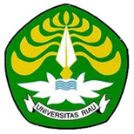 JUDUL PENELITIANTim Peneliti 
KetuaAnggotaMahasiswa (untuk skim unggulan dan dosen muda)SUMBER DANA : PNBP FKIP UNRI 2018Program Studi .........Jurusan ............FAKULTAS KEGURUAN DAN ILMU PENDIDIKANUNIVERSITAS RIAUPEKANBARU2018Halaman Pengesahan Proposal Penelitian[nama skim penelitian]LAPORAN PENELITIANTAHUN ANGGARAN_______(Font 14 bold)SKEMA PENELITIAN…………………………….JUDUL PENELITIAN (Font 14 bold)
KETUA         : NAMA      NIDNANGGOTA   : NAMA     NIDN          (Tulis semua nama lengkap dengan gelar akademiknya)SUMBER DANA : PNBP FKIP Universitas Riau Tahun 2018Nomor Kontrak :…………….FAKULTAS KEGURUAN DAN ILMU PENDIDIKANUNIVERSITAS RIAUBulan…. Tahun…Halaman Pengesahan Proposal Penelitian[nama skim penelitian]Proposal PKM FKIP UNIVERSITAS RIAUJUDUL KEGIATAN PKMTim Pengabdi
KetuaAnggotaSUMBER DANA : PNBP FKIP UNRI 2018Program Studi .........Jurusan ............FAKULTAS KEGURUAN DAN ILMU PENDIDIKANUNIVERSITAS RIAUPEKANBARU2018HALAMAN PENGESAHAN KEGIATAN PENGABDIANLAPORAN HASIL KEGIATAN  PENGABDIAN KEPADA MASYARAKAT (Font 14 bold)JUDUL PENGABDIAN KEPADA MASYARAKAT(Font 14 bold)OLEH :  Ketua       : Nama Lengkap     Anggota   : 1. Nama Lengkap NIDN                         2. Nama Lengkap NIDN                        3. dst (Tulis semua nama anggota lengkap dengan gelar akademiknya)Sumber Dana : PNBP FKIP Universitas Riau tahun 2018Nomor kontrak: ………………………………. FAKULTAS KEGURUAN DAN ILMU PENDIDIKAN UNIVERSITAS RIAU PEKANBARUbulan ….tahun …..HALAMAN PENGESAHAN LAPORAN HASIL KEGIATAN PENGABDIAN FKIP UNRI 2018Kelompok dosenKetua Program StudiFakultasBag. Akademik/ReviewerUNIVERSITAS RIAUFAKULTAS KEGURUAN DAN ILMU PENDIDIKANUNIVERSITAS RIAUFAKULTAS KEGURUAN DAN ILMU PENDIDIKANSertifikatNo.Diberikan Sertifikat kepada :                    ......................................   sebagai  ......................................................dalam kegiatan Pelatihan/......................................................................... dalam rangka Kegiatan Pengabdian Kepada Masyarakat FKIP Universitas Riau tahun 2018yang telah dilaksanakan di .................................... pada tanggal  ........................................Diberikan Sertifikat kepada :                    ......................................   sebagai  ......................................................dalam kegiatan Pelatihan/......................................................................... dalam rangka Kegiatan Pengabdian Kepada Masyarakat FKIP Universitas Riau tahun 2018yang telah dilaksanakan di .................................... pada tanggal  ........................................Diberikan Sertifikat kepada :                    ......................................   sebagai  ......................................................dalam kegiatan Pelatihan/......................................................................... dalam rangka Kegiatan Pengabdian Kepada Masyarakat FKIP Universitas Riau tahun 2018yang telah dilaksanakan di .................................... pada tanggal  ........................................Diberikan Sertifikat kepada :                    ......................................   sebagai  ......................................................dalam kegiatan Pelatihan/......................................................................... dalam rangka Kegiatan Pengabdian Kepada Masyarakat FKIP Universitas Riau tahun 2018yang telah dilaksanakan di .................................... pada tanggal  ................................................, .......................2018Dekan,........, .......................2018Dekan,Prof.Dr. H. M. Nur Mustafa, M.PdNIP. 196010131986031002Prof.Dr. H. M. Nur Mustafa, M.PdNIP. 196010131986031002